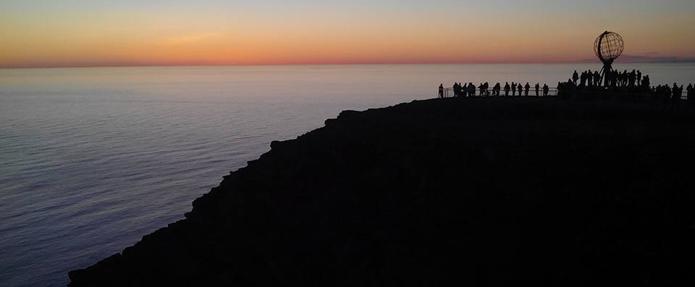 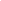 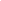 ¿QUÉ TE ESPERA EN ESTE VIAJE?En este viaje descubriremos la Laponia Noruega, la zona más inexplorada de este gran país, viajando en un grupo reducido y acompañados por un guía, como si de un grupo de amigos se tratase, viviendo una experiencia inolvidable de un modo auténtico y natural y realizando las mejores excursiones.En el norte de Noruega converge una naturaleza salvaje llena de espectaculares Parques Nacionales, fiordos, glaciares y el mítico Cabo Norte. El guía nos acompañará durante todo el recorrido y en las actividades de aventura que iremos realizando: navegaremos en kayak hasta el glaciar Oksfjord, senderismo en los Parques Nacionales de Stabbursdalen y la isla de Seiland, que alberga las masas heladas más al norte de Europa. Visitaremos las ciudades que pugnan por el título de las más al norte del mundo y, cómo no, alcanzaremos el punto más septentrional de Europa, Nordkapp o Cabo Norte, desde donde podremos admirar, en Junio y Julio, el sol que nunca se pone. También realizaremos el mítico trekking para llegar a Knivskjellodden, el “Cabo Norte real” que pocos conocen.Y lo mejor de este viaje es que está prácticamente todo incluido en el precio. Al incluir los vuelos, alojamiento en cabañas escandinavas, traslados, guía y comidas, hacemos que tus gastos en Noruega sean mínimos.Fechas 2022JulioDel 14 al 21 de julioDel 21 al 28 de julioAgostoDel 28 de julio al 4 de agostoDel 4 al 11 de agostoDel 11 al 18 de agostoDel 18 al 25 de agostoDel 25 de agosto al 1 de septiembrePLAN DE VIAJEDía 1. Vuelos a AltaVuelos desde España a Alta. Llegada y encuentro con el guía.La ciudad de Alta, situada en las orillas del fiordo homónimo es una de las localidades más conocidas del gran norte Noruego. Su población, de aproximadamente 17.000 habitantes, disfruta de un clima acogedor con temperaturas de verano comparables a las del sur de Noruega.Noche en cabañas compartidas con los integrantes del grupo.Día 2. Alta, Museo rupestre Hjemmeluft - Kayak en el Glaciar OksfjordHoy visitaremos el museo Hjemmeluft, donde conoceremos la historia de los famosos grabados rupestres de esta localidad con una antigüedad de más de 6.000 años. El Museo de Alta ofrece una muestra de objetos que se encontraron en la zona, documentación fotográfica de las pinturas, elementos de la cultura sami, el fenómeno de la Aurora Boreal y la historia de la zona durante la Segunda Guerra Mundial. El museo recibió el premio del Museo Europeo del Año en 1993.El arte rupestre de Alta pertenece a la selecta lista de patrimonios de la humanidad de la UNESCO y el número de grabados encontrados es muy elevado. A pesar de su latitud, el fiordo de Alta con sus aguas abundantes en peces, atrajo a los hombres desde hace más de 6.000 años, como lo atestiguan estos numerosos grabados dejados por los habitantes de la época sobre las colinas que dominan el fiordo. Veremos escenas de caza y pesca, y embarcaciones de gran tamaño cuyas formas alargadas nos recuerdan los imponentes barcos vikingos. Accederemos desde el museo a las pinturas por un confortable sendero, disfrutando de las estupendas vistas al fiordo. Después de la visita al museo nos dirigiremos rumbo al glaciar de Oksfjord, uno de los tres glaciares existentes en el municipio de Loppa, y donde se sitúa el punto más alto de la Laponia noruega (1.204m). Estas montañas nos sorprenderán debido a su gran altura a pocos metros del mar, manteniendo sus picos nevados todo el año. Nuestro objetivo será aproximarnos a la impresionante lengua de hielo que cae directamente al mar. Para ello tomaremos un kayak* con el que navegar hasta las inmediaciones de la lengua glaciar por el tranquilo fiordo de Jokelfjorden. Con suerte durante la navegación podremos observar cetáceos que habitualmente se acercan a alimentarse a las ricas aguas del fiordo. El trayecto es de unos 10km ida y vuelta, la duración puede variar en 3-4 horas dependiendo del ritmo.Después de esta increíble experiencia nos alojaremos en cabañas a orillas de fiordos. Este día intentaremos pescar nuestra propia cena aprovechando los largos atardeceres del verano ártico. ¿Un bacalao a la brasa?  *En el caso de que la climatología no lo permita, tomaremos una zodiac para acercarnos al glaciar.Día 3. Repparfjord - Trollholmsund - Senderismo en el Parque Nacional de StabbursdalenContinuando nuestra ruta hacia el norte, atravesaremos la altiplanicie de tundra de Repparfjord donde descubriremos la inmensidad del paisaje ártico. Las coníferas dan paso a pequeños sauces y abedules que apenas se levantan del suelo debido a la dureza del clima durante muchos meses del año. Numerosos ríos salmoneros y rebaños de renos se cruzaran en nuestro camino hasta llegar al fiordo de Porsanger. Haremos una parada para descubrir el Trollholmsund ó Trolls de piedra, unas hermosas formaciones dolomíticas que han dado nombre al lugar. Según una antigua leyenda sami, un grupo de trolls caminaba por la altiplanicie de Finnmark, y fue al llegar a este enclave donde intentaron cavar un agujero en la roca para esconderse antes de la salida del sol; pero no lo consiguieron y allí quedaron petrificados. La actividad principal del día es la visita al Parque Nacional de Stabbursdalen, que posee el bosque de pinos más septentrional del planeta, con una fauna y flora representativa de la zona. Nuestra ruta remontará el río que da nombre al parque y que es famoso entre los pescadores de todo el mundo. Se trata de un lugar privilegiado y frágil, con un paisaje ideal para hacer senderismo. Caminaremos por lugares en los que estaremos prácticamente solos, disfrutando de la naturaleza del lugar.Día 4. Knivskjellodden (punto más al norte de Europa) - Peñón de Cabo NorteSiguiendo con nuestra ruta hacia el norte con nuestro vehículo y tras pasar un túnel excavado en el lecho marino, llegaremos a la isla de Mageroya. En esta isla además del ansiado Cabo Norte se encuentra Honningsvag, una población situada a 70° 58' N en el municipio de Nordkapp. Debido a su latitud y al número de habitantes, es considerada como la ciudad más septentrional de Europa e incluso del mundo, además de la puerta de Cabo Norte.En este punto la vegetación se habrá convertido en extensas praderas de tundra acompañada por enormes formaciones rocosas manchadas por las nieves perpetuas y con evidentes signos de la reciente retirada de los glaciares. Pocos kilómetros faltan para el final de la carretera que se quedará al filo del acantilado más mítico  y apenas a 2000 Km del Polo Norte, el Peñón de Cabo Norte.  El peñón de Cabo Norte siempre ha sido un importante punto de orientación para el tráfico marítimo. La denominación  de Cabo Norte aparece por primera vez en las cartas náuticas de una expedición inglesa dirigida por el capitán de fragata Richard Chancellor que en 1553 partió en busca del pasaje noreste hacia China sin conseguirlo. Cabo Norte se encuentra a 307 metros sobre el nivel del mar. Es conocido como el punto más septentrional del continente europeo aunque en realidad lo sea el cercano Knivskjelodden. Para llegar al Knivskjelodden nos calzaremos las botas y cargaremos nuestras mochilas con lo necesario. Realizaremos un trekking a través de tundra para luego continuar a orillas del mar y alcanzar así Knivskjelodden, considerado el “verdadero Cabo Norte”, 1,5 km más al norte que el turístico peñón. Esta ruta de unos 18 km ida y vuelta y de unas 6 horas de duración, transcurre en parte por un sendero marcado por hitos de piedra sin grandes desniveles; a medida que nos acercamos al norte descenderemos hacia el nivel del mar aproximadamente unos 300 metros, donde el recorrido se hará un poco más duro en el retorno. Posteriormente y ya en nuestro vehículo nos acercaremos al Peñón de Cabo Norte donde se encuentra la famosa esfera y un centro dedicado a este monumento natural. En toda esta zona, durante las salidas de Junio y Julio podremos observar el fenómeno llamado Sol de Medianoche, donde tendremos 24 horas de luz plena y jamás veremos ocultarse el sol, siempre y cuando las condiciones meteorológicas lo permitan.Alojamiento en cabañas en las cercanías de Cabo Norte. Día 5. Gjesvaer - Isla de Kvaloya-HammerfestArribaremos, cruzando un paisaje casi lunar, a Gjesvaer, un pintoresco pueblo de pescadores cercano a una de las mayores reservas de aves marinas donde conviven frailecillos, gaviotas, águilas de mar, cormoranes, alcatraces y muchas otras especies. Esta enorme reserva de aves ha sido la responsable de dar fama a sus interesantes safaris de pájaros, considerada la segunda atracción turística en Cabo Norte (actividad que, aunque opcional, recomendamos siempre a los viajeros). En los meses de junio, julio y agosto, existe la posibilidad de contratar esta excursión opcional in situ para observar esta increíble reserva de aves marinas en un cercano acantilado. (Precio aproximado del Safari de pájaros  70€)Antes de abandonar el municipio de Nordkapp, visitaremos Honningsvåg, una pequeña ciudad situada a 70° 58' N, que debido a su latitud, es considerada como la ciudad más septentrional de Europa e incluso del mundo. Donde se encuentra un hermoso puerto, parada obligada del “Hurtigruten” el crucero más bonito del mundo que es un servicio diario de transporte en barco entre la costa oeste y norte de Noruega. También en Honningsvåg se encuentra el famoso Ártico Ice Bar,  el bar de hielo más al norte del mundo. Y que casualmente es regentado por una pareja de españoles, que si es de nuestro agrado podremos visitar de manera opcional. Una vez culminado el punto más al norte de la Europa continental. Pondremos rumbo al oeste, durante  nuestro recorrido podremos divisar las pequeñas y coloridas aldeas de pescadores que dan el contrapunto a este estéril y duro paisaje., hasta alcanzar la isla de Kvaloya, donde se encuentra la ciudad de Hammerfest donde pernoctaremos 2 noches. Alojamiento en cabañas o albergue.Día 6. Trekking en el Parque Nacional de SeilandPocas son las personas que visitan esta isla a lo largo del año. Prácticamente virgen, esta isla no llega a 200 habitantes a pesar de ser una de las 10 islas más grandes del territorio continental noruego. Casi todos los habitantes son samis que mantienen intactas sus costumbres ligadas al mar y a los renos.  Nos embarcaremos en un ferry con nuestro vehículo hacia la espectacular e inexplorada isla de Seiland. La misteriosa isla de Seiland fue declarada recientemente Parque Nacional por su exclusiva belleza natural y sus 2 glaciares, el Seilandsjokelen y el Nordmannsjokelen. Esta isla es llamativamente salvaje incluso en comparación a los paisajes a los que Noruega nos tiene acostumbrados: fiordos rodeados por montañas escarpadas y abruptos acantilados se mezclan con numerosos ríos y lagos que recorren la isla sin senderos marcados. Para descubrir Seiland realizaremos un trekking de unos 10 Km aproximadamente hasta llegar a una cabaña a orilla de un lago donde almorzaremos y podremos calentarnos al calor del fuego, acompañados del inconfundible sonido del charrán ártico, siendo espectadores de estos eternos atardeceres de estas latitudes. Al finalizar la jornada regresaremos hacia la ciudad de Hammerfest.Alojamiento en cabaña o albergue. Día 7. Hammerfest - AltaAmaneceremos en Hammerfest, ciudad que se asigna el título de «ciudad más septentrional del mundo», aunque este galardón también es disputado por Barrow (en Alaska) y Longyearbyen (Svalbard, Noruega). Es además la ciudad más antigua del norte del país y fue la primera del Norte de Europa en tener iluminación eléctrica en las calles, en 1891. Otro dato de interés es el Monumento del Meridiano, declarado patrimonio de la Humanidad por la Unesco, en memoria del primer estudio de medición internacional de la forma y tamaño del globo, que concluyó aquí en 1855.Tendremos tiempo libre en la ciudad para poder subir a su magnífico mirador, visitar alguno de los museos de la ciudad, entre los cuales destaca el “museo de la reconstrucción”, orgulloso homenaje a los ciudadanos que decidieron reconstruir la ciudad después de que los nazis aplicaran la ley de tierra quemada en su retirada en 1944. También recomendamos visitar el museo de Hammerfest y  la Polar Bear Society o su famosa iglesia monumento arquitectónico de interés.Una vez terminada la jornada pondremos rumbo a la ciudad de Alta donde, después de pasar por nuestro alojamiento, tendremos cena libre de despedida en la ciudad. Alojamiento en cabañas o albergue.Día 8. Vuelos de regresoTraslado al aeropuerto y vuelos de regreso a España. Nota importanteEspecial información Covid19Puedes consultar la información relativa a los requisitos de entrada a Noruega en el siguiente enlace: https://www.visitnorway.es/organiza-tu-viaje/informacion-coronavirus-covid-19/La información más actualizada también se proveerá al realizar la reserva. ---Esta ruta es un viaje diseñado y organizado por Tierras Polares. Ha de ser considerado como una expedición, donde pueden ocurrir circunstancias imposibles de prever, como mal tiempo. Conserva todos los componentes de aventura y descubrimiento presentes en nuestros viajes. El itinerario se puede realizar tanto en el sentido descrito en la ficha, como en sentidos inversos, o en otro orden, dependiendo de las fechas en que se realiza el viaje. El orden de las actividades puede no coincidir con el expuesto.La ruta es orientativa, y está sujeta a modificaciones y variaciones sobre el terreno debido a causas climatológicas, de la mar, del hielo, de las carreteras, logísticas o técnicas, que requieren flexibilidad por parte del viajero.PRECIODesde 2.495€Suplemento de 100€ en agostoPrecios especiales para viajes combinados. Existe la oportunidad de combinar este viaje y hacerlo aún más espectacular:“Fiordos, Lagos y Montañas” + “Cabo Norte, la última frontera”: Noruega Norte y Sur 16 días Precio desde: 3.995€ en julio y desde 4.195€ en agosto.Lofoten, Tromso y Ballenas” + “Cabo Norte, la última frontera”: Noruega, el Norte al completo 16 días. Precio desde 4.195€ en julio  y  4.295€ en agosto.INCLUYE / NO INCLUYEINCLUYEVuelo de Madrid/Barcelona (consultar otras ciudades) a AltaTransfer desde/hacia el Aeropuerto de Alta7 noches de alojamiento compartido tipo cabaña/albergueTodos los transportes durante la estancia según descripción del programaDesayunos y comidas tipo picnic excepto en los días de vuelo.Cenas durante los días de viaje según programa, salvo días de vuelo y en la ciudad de Alta.Entrada al Museo rupestre de AltaEntrada al peñón de Cabo NorteActividad de Kayak según el programaActividades de trekking y senderismo, descritas según programaGuía exclusivo de Tierras Polares conocedor de la zona de habla castellanaSeguro de viaje multiaventuraNO INCLUYETasas aéreas y gastos de gestión de los billetes aéreos (aprox. 180-280€)Comidas y cena en los días de vuelo y en la ciudad de AltaGastos derivados de la meteorología adversa o del retraso de vuelosExcursiones y transportes opcionalesCualquier supuesto no especificado en el apartado “Incluye”PUNTOS FUERTES DEL VIAJEVisitar el mítico peñón de Cabo Norte y el Knivskjelodden, punto más septentrional del continente europeo.Realizar los mejores recorridos de senderismo en los Parques Nacionales de Stabbursdalen y Seiland, excursiones accesibles acompañados de un guía de habla castellana.Visitar las ciudades más septentrionales del mundo: Hammerfest y Honningsvag.Aproximarnos en Kayak a la lengua del glaciar de Oksfjord, el más grande del Norte de Noruega.Observar el Sol de medianoche (hasta finales de Julio).Visitar la salvaje Isla de Seiland, un lugar único alejado del turismo que conserva el encanto de lo inexplorado.Una gran integración, propia de nuestros pequeños grupos de viajeros, siempre acompañados del guía de habla castellana conocedor de la zona.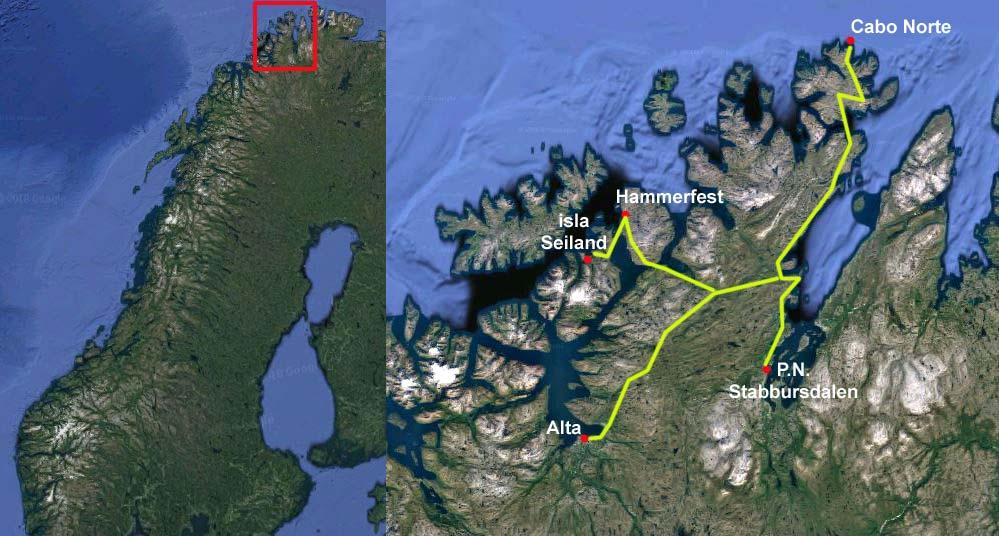 POR QUÉ VIAJAR CON TIERRAS POLARESPIONEROS DE LA AVENTURA EN EL ÁRTICO. Desde 1985, Ramón Larramendi, explorador polar fundador y director de Tierras Polares, no ha parado de explorar y crear nuevas rutas. Nuestros viajes de aventura a Groenlandia, Islandia, Noruega y Laponia son pioneros en nuestro país.EXPERTOS EN AVENTURA. Nuestros viajes son fruto de la experiencia de casi 30 años en el mundo de la aventura y miles de viajeros que ya han compartido nuestra pasión. Disponemos de logística propia en Groenlandia, Islandia y Noruega que nos permite ofrecer viajes originales a precios muy buenos, con la mayor garantía de adaptación al cambiante medio ártico y donde la seguridad es nuestra prioridad.EMPRESA RESPONSABLE Y COMPROMETIDA. Queremos promover cambios reales y por ello financiamos y organizamos el Proyecto Trineo de Viento, para desarrollar el primer vehículo limpio de investigación científica polar, y SOS Thule, un plan de desarrollo de la mítica región de Thule para impedir que se pierda una cultura milenaria. Cuando viajas con nosotros apoyas estos proyectos.GRUPOS REDUCIDOS. Nuestros grupos suelen ser de 7 u 8 viajeros, y un máximo de 12. Nuestro estilo es casi familiar, flexible, con un ambiente de colaboración y participación como si de un grupo de amigos se tratase, con muchas ganas de pasarlo bien.  DESCUENTO SI YA HAS VIAJADO CON NOSOTROS de un 2% si haces tu 2º o 3º viaje, un 3% si es tu 4ª o 5ª vez...y si son más veces, condiciones muy especiales. PRECIOS SIN SORPRESAS. Incluimos en nuestros ajustados precios prácticamente todos los gastos y actividades de aventura de tu viaje, y si viajas solo no tendrás que pagar más.UNA GRAN COMUNIDAD VIAJERA. Con decenas de miles de viajeros, nuestro Facebook es una de las mayores comunidades de viajes que existen en nuestro país; un lugar donde compartir, informarte o ganar premios polares. facebook.com/tierraspolaresviajesinstagram.com/tierraspolares/INFORMACIÓN IMPORTANTE SOBRE ESTE VIAJECondición físicaLas excursiones que se plantean son de nivel fácil pero con una exigencia continuada a lo largo de los días, es decir, asequibles para un público con un mínimo de forma física, acostumbrado a hacer excursiones de baja montaña. Tipo de viaje y nivelViaje de aventura. Nivel Medio.Las actividades tienen una duración que oscila entre las 2 y las 5 horas, salvo el trekking de Cabo Norte, que tendrá una duración de 6-7 horas. Los ritmos son suaves y con paradas frecuentes, siempre adaptándose al ritmo del grupo y a las condiciones climatológicas. Las actividadesKayak: La navegación se realizará en kayaks dobles o individuales. Se trata de un agradable paseo sobre las aguas tranquilas del fiordo, para el cual no es necesario tener experiencia previa en kayak.Nos reservamos el derecho de cancelar cualquier actividad marítima/náutica en función de las condiciones climatológicas.Excursiones y senderismoLos recorridos a pie son fáciles; las rutas se realizan por senderos y caminos marcados en gran parte del recorrido. El guía adaptará el ritmo de la marcha en función del grupo y de las condiciones climatológicas. En las actividades el viajero portará en una mochila pequeña tan sólo el material personal necesario para cada jornada, como el picnic, ropa de abrigo, chubasquero, pantalón de agua o cámara fotográfica.Los vehículosEl viaje se realiza en una furgoneta tipo minibús de 9 plazas y los recorridos serán por carreteras asfaltadas en la mayoría de los casos. La distancia total del viaje puede oscilar en torno a unos 1.000 km. Los periodos de conducción están estudiados para ser optimizados e intercalados con actividades y así evitar recorridos largos. Lo normal es hacer un par de horas al día, aunque en algunos casos podrían exceder las 4 horas de coche.Tamaño del grupoLos viajes se realizan en grupos reducidos de máximo 8 personas acompañadas por un guía. Los viajeros reservan su plaza, independientemente del número que sean, y Tierras Polares va uniéndolos al grupo hasta llegar al máximo de 8 integrantes. Este tamaño reducido del grupo propicia un trato estrecho y casi familiar entre sus miembros, creándose un excelente ambiente.Temperatura, clima y horas de luz Considerando la latitud donde se encuentra Laponia, por encima del Círculo Polar Ártico, el clima es muy suave debido a la influencia de la corriente templada del Atlántico Norte. Durante los meses de verano la temperatura media está en torno a los 13º C, aunque las máximas diarias pueden llegar a los 20º C. Las temperaturas mínimas pueden llegar a los 8º C. Sin embargo, el clima es húmedo y llueve regularmente, por lo que hay que ir preparados con ropa impermeable.Debido a la latitud de Laponia, la alternancia día/noche no es la misma que en nuestras latitudes. En verano, el sol está permanentemente por encima del horizonte, mientras que en invierno la noche es continuada. Cuanto más al norte del Círculo Polar Ártico, más tiempo se puede observar este fenómeno. Por ejemplo en Cabo Norte, que se encuentra en la latitud 71º, aproximadamente entre mediados de mayo y finales de julio el sol es visible las 24 horas del día.En Cabo Norte:Julio: 24-23 horas de luz.
Agosto: 23-16 horas de luz.Septiembre: 16-11 horas de luz.Edad mínima recomendadaLa edad mínima recomendada es de 12 años. Todos los menores de 18 deberán estar acompañados por sus padres o tutores legales.La alimentaciónDurante los días de excursión, por el día llevaremos una dieta tipo picnic y por la noche se cocinará en los albergues con comidas planteadas por el guía y que preparará en colaboración con los viajeros. Este tipo de viaje de aventura implica un mínimo de espíritu de grupo y colaboración por parte del viajero. La elección de los alimentos, sobre todo la fruta y verdura, podría ser limitada; sin embargo, nos esforzamos por ofrecerlas en las cenas y comidas en la medida de lo posible.BebidasLas bebidas no están incluidas en el viaje. En cuanto a las bebidas alcohólicas, en Noruega sólo se venden en tiendas estatales (Vinmonopol) y a precios exorbitantes en comparación con los nuestros. Por lo tanto, para los que quieran acompañar las cenas con algún vino o bebida, recomendamos traerlas de España o comprarlas en el Duty Free antes de salir del aeropuerto. Puesto que Noruega no pertenece a la UE, es posible beneficiarse de las tiendas libres de impuestos en los aeropuertos.Las tareas comunesEsta aventura, como todas las de Tierras Polares, tiene un espíritu de colaboración y camaradería o trabajo en equipo, donde valoramos sobre todo el buen humor, el buen ambiente y la tolerancia hacia los compañeros. El guía dirigirá todas las operaciones comunes pero las actividades se harán entre todos. Algunas tareas como cargar el vehículo, preparación de la comida, fregar los platos, hacer compras u otras tareas que sean necesarias, se realizan por igual entre todos los participantes, incluido el guía.Los alojamientosEn las cabañas y casas las habitaciones suelen ser comunes y mixtas, pudiendo alojar desde 2 a 5 personas por habitación, en literas o camas. Normalmente cuentan con aseos y duchas interiores, así como con agua corriente y electricidad 220V. La cocina y el comedor suelen estar bastante equipados. El estándar es sencillo, pero muy confortable con todo el encanto típico de las cabañas escandinavas. Las cabañas son muy acogedoras, pueden tener chimenea incluso sauna y están inmejorablemente conservadas. En los alojamientos escandinavos tipo cabañas no existe servicio de limpieza. Es costumbre y norma habitual dejar las mismas tal y como se reciben, para lo que se pide la colaboración de todos los viajeros.GuíaEl guía-acompañante es conocedor de la zona y será de habla castellana. La misión del guía es coordinar y conducir al grupo a través del recorrido prefijado según ficha técnica de viaje y ruta prevista. El guía nos acompañará en todo momento, en las excursiones, garantizando con su experiencia y conocimiento del entorno el cumplimiento de las actividades programadas en los traslados y rutas según ficha de viaje, todos integrados en un grupo pequeño de tan sólo 8 viajeros que los hacen muy familiares y amenos.En caso de fuerza mayor, condiciones climatológicas adversas etc, el guía puede cambiar la ruta si lo estima necesario. Condiciones que puedan resultar molestas pero que carecen de riesgo, como lluvia o similares, no son motivo de cambio de ruta.Ramón Larramendi y Tierras Polares, pioneros de la aventura en NoruegaTierras Polares fue creada por Ramón Larramendi tras completar la Expedición Circumpolar 1990-93, un viaje de exploración de 14000 Km. en trineo de perros y kayak desde Groenlandia hasta Alaska durante tres años continuados de viaje. Ésta expedición, realizada por él con tan solo 24 años, está considerada la expedición española más importante del S.XX y fue merecedora de un extenso artículo en la edición mundial de National Geographic en 1995. La idea de Ramón, al crear Tierras Polares, era clara: compartir la enorme riqueza de su experiencia creando un tipo de agencia y de viaje inexistente en la época. Una agencia que hiciese accesible las vivencias que él había tenido y las increíbles maravillas naturales que había disfrutado en el ártico y de ese modo, hacernos más conscientes de la necesidad de preservar ese tesoro todavía intacto con un tipo de viaje de descubrimiento inspirado en el espíritu de la exploración polarRamón comenzó su andadura polar en 1985 con la expedición Transislandia85, una travesía con esquís de los 3 principales glaciares islandeses, que le convirtieron ya a sus 19 años en el primero en realizarla a nivel mundial.  Continuó de los 20 a los 23 años con grandes expediciones que le llevaron a ser el primer español en realizar el cruce de Groenlandia de este a oeste con esquís. Ramón inició sus aventuras en Noruega en 1989 con la expedición que recorrió durante 3 meses los 2.500 kilómetros de costa noruega. Cuando en España prácticamente nadie soñaba con una aventura así, esta expedición le convirtió ya a sus 21 años en uno de los primeros en realizarla a nivel mundial. Este fue el comienzo de una frenética actividad de expediciones por todo el ártico entre 1985 y 1995.Ramón llegó a Noruega hace 25 años, y ya entonces despertó su interés en crear rutas de aventura en un lugar donde apenas había turismo de este tipo. En la actualidad nuestros viajes en Noruega son fruto de la experiencia de casi 25 años y miles de viajeros que han viajado con nosotros y compartido nuestra pasión por la aventura. Tierras Polares opera directamente sus rutas sobre el terreno, sin intermediarios, para ello disponemos de una red logística propia en Noruega, que nos permite ofrecer viajes originales a precios muy buenos y con la mayor garantía de adaptación al cambiante medio ártico. La seguridad es nuestra prioridad. La pasión y el entusiasmo de nuestros guías por el país, combinada con su trato sencillo, es nuestra marca.Estos viajes le convirtieron en un auténtico pionero de la exploración polar en España, un país de escasa tradición polar, donde las rutas de aventura que él ha creado, se han convertido en la oferta pionera a destinos polares de nuestro país. Actualmente Ramón Larramendi sigue inspirando la filosofía de viaje de Tierras Polares y seguro  que muchos de vosotros lo habréis visto en televisión colaborando como especialista polar en programas como Al filo de lo Imposible, como miembro de la expedición de los primeros españoles en llegar al Polo Norte o con su amigo Jesús Calleja en Desafío Extremo. Su gran pasión por la exploración polar sigue viva en proyectos como el Trineo de Viento el primer trineo eólico del mundo, laboratorio móvil “0” emisiones para las zonas polares, creado e ideado por él, que le ha permitido explorar los rincones más remotos de Groenlandia y la Antártida.Más información sobre Ramón Larramendi:  ramonlarramendi.comFacebook: /ramonlarramendi/  Twitter: @RamonLarramendi   Instagram: @RamonHLarramendiConcurso de fotografía, vídeo y relato cortoTierras Polares organiza cada año un concurso de fotografía, vídeo y relato corto entre todos los viajeros que hayan realizado alguna de nuestras rutas. Prepara tu cámara y tu imaginación si quieres participar: la foto más divertida, el relato más original o el vídeo que mejor refleje vuestro espíritu de exploración pueden ser los ganadores. Las bases del concurso serán publicadas en www.tierraspolares.es y os mantendremos informados para que todos podáis participar.INFORMACIÓN ÚTIL PARA EL VIAJEROTarjeta Sanitaria EuropeaAntes de partir, es recomendable obtener la Tarjeta Sanitaria Europea, que podéis solicitar en vuestro centro médico de la Seguridad Social. Esta tarjeta certifica el derecho de su titular a recibir prestaciones sanitarias, si fuera necesario, durante la estancia en cualquier país de la Unión Europea y también en algunos del Espacio Económico Europeo como Noruega.MonedaEn Noruega se utiliza la Corona Noruega. 1 Euro = 10,01 NOK (dato de diciembre 2021)Efectivo calculado necesario para el viajeNoruega es uno de los lugares más caros del mundo, llegando a costar de 4 a 5 veces más que en España. Por ello, Tierras Polares ha creado este tipo de viaje donde prácticamente todo está incluido: comidas, traslados, actividades, vuelos, alojamiento, guías, etc.No es necesario llevar una gran cantidad de dinero en efectivo ya que casi todos los gastos están incluidos en el precio del viaje y es posible pagar con tarjeta de crédito o débito prácticamente todo en cualquier establecimiento sin límite mínimo de consumo. Los gastos en destino, que serían básicamente en los días de vuelos, se podrían calcular aproximadamente en unos 120€.Dónde sacar dineroEs posible encontrar cajeros Visa y Mastercard en las ciudades y aeropuertos y pagar con Visa casi en todas las partes. Documentos necesariosPasaporte en vigor.Desfase horarioNo hay diferencia horaria entre España y Noruega.IdiomaEl noruego. La gran mayoría de la gente habla inglés.MedicinasLlevamos un botiquín, pero recomendamos llevar artículos de uso personal como medicinas si se sigue algún tratamiento o se es propenso a alguna dolencia en particular, artículos para el cuidado de los pies, como vaselina, tiritas, etc.Equipaje Las compañías aéreas suelen autorizar 20kg, a los que puedes sumar 5kg de cabina. Es importante llevar un equipaje moderado, para facilitar las continuas cargas y descargas del vehículo.En caso de que el equipaje se extravíe o dañe durante el vuelo, es fundamental que se acuda al mostrador de la compañía aérea para reclamar el código P.I.R. (Parte de Irregularidad en el equipaje, código de barras que dan en la facturación de la maleta) antes de salir del aeropuerto. Este es un requisito necesario para la tramitación por parte de la compañía aérea y para solicitar posible cobertura del seguro y consultar fecha prevista de entrega.IMPORTANTE: para todos los vuelos provenientes de España que vayan a una ciudad de Noruega haciendo escala previamente en otra ciudad del país (Oslo, Bergen…) es imprescindible hacer el cambio de cinta al equipaje según la normativa de control de aduana en Noruega. Rogamos confirmar la información al mostrador durante la facturación.MATERIAL PROPORCIONADO POR TIERRAS POLARESTierras Polares facilitará el material necesario para la realización de las actividades descritas en el programa, como el material específico para realizar la actividad de kayak, etc.Nota: En la mayoría de los alojamientos escandinavos tipo cabañas o albergues no está permitido el uso del saco de dormir por motivos de higiene. Este no será necesario puesto que siempre dormiremos en alojamientos provistos de ropa de cama y edredones nórdicos o mantas. MATERIAL RECOMENDADO PARA TU VIAJERecomendamos repartir todo el equipaje en 2 bultos:Una mochila o bolsa de viaje (nunca maleta rígida), donde transportar la mayor parte de nuestro equipaje y ropa. Esta se transportará siempre en el vehículo y la llevaremos a nuestro alojamiento cada noche.Una mochila pequeña de día (20-30 litros de capacidad) en la que se llevará agua y el picnic para cada una de las excursiones, crema solar, cámara de fotos, ropa impermeable, etc.Nota: Es muy importante que toda la ropa sea de secado rápido. Por lo tanto el algodón está absolutamente desaconsejado y optaremos por fibras sintéticas, que son las que más rápido secan.Cabeza Gorro GorraBufanda tubular o “buff”Gafas de solCuerpo Camisetas sintéticasCamiseta térmica de manga largaChaqueta de forro polarAnorak acolchado ligero con relleno de fibra o plumasChaqueta impermeable y transpirable de montaña (Goretex u otra membrana similar)Pantalones de trekkingMallas largas (opcional)Pantalones impermeables y transpirables (Goretex u otra membrana similar) o pantalones normales de lluvia.Manos Guantes Pies Calcetines finosCalcetines gruesos y altos de fibra sintética Botas de trekking fuertes, impermeables y transpirablesZapatillas de trekking o de deporteSandalias ligeras con buena sujeción al pieChanclasArtículos de aseo/otros Crema de protección solar y labialRepelente para mosquitosTapones para los oídos Antifaz para dormirTraje de bañoToalla sintética (de secado rápido)Botiquín personalEquipo de progresiónMochila de día 20-30 litros para las excursiones de díaUn par de bastones de trekking CantimploraLinterna frontalPrismáticos (opcional)Nota: Ésta no es una lista exclusiva. Añadir a ella artículos habituales de aseo y ropa cómoda para los traslados o en visitas y cenas en las ciudades.Por el tipo de viaje de aventura recomendamos transportar el equipaje en una bolsa de viaje o mochila, el uso de maletas rígidas está desaconsejadoSUGERENCIAS DEL VIAJEEquipaje en cabinaA la ida se recomienda llevar en cabina, además de la documentación, la ropa imprescindible repartida entre lo que llevemos puesto y lo que llevemos en el equipaje de mano (en mochila de 20-30 litros): botas y pantalones de trekking, camiseta térmica, forro polar y chaqueta tipo Gore-Tex puestos; pantalones impermeables, gafas, gorro, guantes y otros objetos que te parezcan importantes, en el equipaje de mano. En un caso de extravío o retraso del equipaje, tendrías al menos todo lo necesario para poder comenzar el viaje.El equipaje de mano debe ser de un peso máximo de 5 kg y cuyas dimensiones no excedan de 55x40x23 cm. Recomendamos consultar las limitaciones de equipaje de mano con la aerolínea correspondiente.Dónde equiparnosTierras Polares y Ramón Larramendi van equipados en sus expediciones con ropa polar y material Altus y Grifone que recomendamos para tu viaje. Si necesitas comprar material, visita nuestra tienda polar Outdoor sin límite online o en C/ Ribera de Curtidores nº 1 Madrid y benefíciate de un 15% de descuento con nuestro código: TPOLARESCómo cambiar monedaSi eres residente en territorio español (Península o Baleares) y quieres cambiar dinero antes del viaje, una de las mejores opciones es Ria, una empresa que se encarga de enviarte el dinero a tu casa (lo pides a través de su web, lo pagas y te lo mandan de forma segura), aunque también puedes recogerlo en una de sus oficinas, reservando previamente aquí en su web. Si decides utilizar este servicio de cambio de dinero, introduce en el apartado "Código promocional" el código POLARES y, de esta forma, disfrutarás de un descuento. Ria cuenta con oficinas en Madrid, Barcelona, Valencia, Palma de Mallorca y Torremolinos (Málaga). El envío a tu domicilio es gratuito para importes de más de 200 € (menos de 200€ tiene un coste de 8 €) y puedes pedir cambio en diferentes monedas en un solo pedido. El código promocional de descuento te servirá para este viaje o para otros. Puedes consultar aquí en su web toda la información.RESERVAS Y FORMAS DE PAGOPara la reserva se debe realizar un depósito del 40% del importe total del viaje. La cantidad restante debe abonarse como mínimo 15 días antes de la salida, si no, consideramos la reserva anulada. El pago se hará mediante transferencia bancaria de tu cuenta corriente personal a la c/c de: VIAJES TIERRAS POLARES BANCO SABADELL: ES53 0081 2042 7800 0334 0741 SWIFT/BIC: BSAB ESBBLA CAIXA: ES65 2100 2281 150200309320SWIFT/BIC: CAIXESBBXXXBANCO POPULAR (TARGO BANK): ES81 0216 0476 13 0600317305 SWIFT/BIC: POHIESMMBBVA: ES29 0182 2015 2802 0162 9312SWIFT/BIC: BBVAESMMEn el apartado “Observaciones” del impreso de transferencia debéis especificar el/los nombres de los viajeros, la fecha y el nombre del viaje (nombre(s)/viaje/fecha). Otras formas de pago: Tarjeta de crédito/débito previa firma de una autorización, que se puede solicitar a la oficina de Tierras Polares y enviarla cumplimentada por fax o por e-mail.Tarjeta VISA del grupo GEA. Es imprescindible que enviéis un e-mail a info@tierraspolares.es o un fax de cada transferencia a la oficina (Fax: 91 366 58 94). WhatsApp (663.387.771)El justificante bancario de la transferencia es, a todos los efectos, un documento legal equivalente a una factura.SEGURO DE VIAJETierras Polares, en su labor como organizador de viajes de aventura y expediciones, incluye en el precio un seguro de viaje multiaventura válido para el ámbito europeo diseñado específicamente para el tipo de actividad que desempeña, garantizando a sus viajeros  la total tranquilidad y seguridad durante la realización del viaje. Es necesario advertir, no obstante, que Tierras Polares solo ejerce de intermediario en la contratación del seguro. En caso de tener que realizar cualquier trámite posterior a la contratación de éste, dichas gestiones deberán ser llevadas a cabo directamente entre el viajero y la compañía aseguradora. Tierras Polares no está autorizada a realizar dichas gestiones dado el carácter intransferible de las pólizas contratadas. Invitamos a todos los viajeros a leer atentamente las condiciones y coberturas de la póliza. Las personas mayores de 84 años no son asegurables.SEGURO OPCIONAL (AMPLIACIÓN DE CANCELACIÓN) Por otra parte, debido a que tanto las compañías aéreas como los proveedores de servicios tienen condiciones de anulación muy estrictas, Tierras Polares pone a disposición de sus viajeros una póliza especial de gastos de anulación. La formalización de este seguro deberá hacerse en el mismo momento de hacer la reserva del viaje. Consúltanos para más información..https://tierraspolares.es/wp-content/uploads/2021/10/CONDICIONES_GENERALES_DE_VIAJE_COMBINADO_OCTUBRE2021.pdfFILOSOFÍATierras Polares nace para hacer accesibles a todas las zonas más remotas del Ártico y el Antártico, con un tipo de viaje de descubrimiento inspirado en el espíritu de la exploración polar. Todas nuestras rutas son activas, nos gusta viajar de un modo natural, silencioso, simple y autónomo, a pie, en kayak, con esquíes, perros, canoa, bici… por zonas poco o nada transitadas. Tenemos diferentes niveles y tipos de viaje con propuestas para todos: desde viajes de aventura con trekking suaves realizables por cualquier persona activa amante de la naturaleza hasta viajes de exploración mucho más exigentes. Para ofrecer los mejores viajes diseñamos personal y artesanalmente nuestras propias rutas, que son originales y fruto de una búsqueda constante de los rincones más bellos y las zonas más interesantes. Nos gusta ser pioneros y por ello, en muchas ocasiones, proponemos rutas o zonas que no ofrece ninguna otra agencia del mundo. Organizamos la mayoría de las rutas directamente sobre el terreno. Todo esto implica una enorme complejidad logística cuya resolución vemos como un aliciente, un reto y parte del espíritu de exploración. Nos gusta colaborar estrechamente con la población local. Cuando en muchos lugares del mundo la masificación impide disfrutar plenamente de los rincones más maravillosos de nuestro planeta, el ártico es una bocanada de aire fresco. Un lugar en el que encontrarse a otro ser humano es todavía una alegría por lo poco habitual, y donde la fuerza de la naturaleza salvaje, cada día menos accesible en el resto del mundo, sigue siendo allí omnipresente. Nuestros grupos son pequeños, ya que creemos que, además de la belleza del lugar y lo interesante de la actividad, es igual de importante el espíritu y el tamaño del grupo. Nuestro estilo es casi familiar, flexible, con un ambiente de colaboración, integración y participación como si de un grupo de amigos se tratase, con muchas ganas de pasarlo bien y donde el humor es siempre bienvenido. Los grupos van acompañados por nuestros guías, obsesionados con la seguridad y con la firme intención de que todos y cada una de las rutas que hacemos sea un viaje único y una experiencia inolvidable. Tierras Polares fue creada por Ramón Larramendi tras completar la Expedición Circumpolar 1990-93, un viaje de exploración de 14000 Km. en trineo de perros y kayak desde Groenlandia hasta Alaska durante tres años continuados de viaje, para compartir la enorme riqueza de su experiencia creando un tipo de agencia y de viaje inexistente en la época. Una agencia que hiciera accesible las vivencias que él había tenido y las increíbles maravillas naturales que había disfrutado en el ártico y de ese modo, hacernos más conscientes de la necesidad de preservar ese tesoro todavía intacto.OBSERVACIONESNuestros viajes son activos y es muy importante informarse si el tipo de viaje que se va a realizar así como el nivel de dificultad se ajusta a nuestras expectativas y forma física. Se trata de viajes en grupo en lugares únicos que demandan la necesidad de respeto hacia otras culturas y también a nuestros compañeros de viaje. Las rutas por las que transcurren nuestros viajes y el estilo de vida puede ser muy diferente al nuestro y los acontecimientos, en su más amplio sentido, mucho menos predecibles que en unas vacaciones convencionales. La naturaleza de nuestros viajes deja por definición una puerta abierta a lo inesperado, y esta va a exigir de ti que te comportes como viajero y no como turista vacacional. Viajar por países cercanos a los polos hace que los itinerarios previstos sean proyectos de intención y no algo inmutable. En nuestro viaje pueden suceder imprevistos debidos a la climatología y los fenómenos naturales del país, como encontrar carreteras cortadas por mal estado de las vías debido a avalanchas, hielo o erupciones volcánicas, retrasos en vuelos debidos a la climatología o ceniza en el aire, abundantes icebergs o viento fuerte que impidan la navegación. Las condiciones climatológicas y del hielo, la particularidad de unas infraestructuras escasas, los medios de transporte, los retrasos en aviones o barcos y otros factores impredecibles, pueden provocar cambios y requieren cierta flexibilidad. No es habitual que un itinerario sea sustancialmente alterado pero, si fuera necesario, el guía de nuestra organización decidiría cuál es la mejor alternativa a seguir. Nuestros viajes, realizados con anterioridad por nuestro equipo, reflejan un EQUILIBRIO que permite disfrutar de unas condiciones de comodidad generalmente suficientes, con la satisfacción de compartir UN VIAJE ÚNICO. Llegar donde la naturaleza es íntima y grandiosa supone, en ocasiones, dormir en tiendas de campaña durante varios días, prescindir a veces de la ducha, circular por pistas polvorientas, o navegar y desplazarnos a bajas temperaturas... Nuestros viajes son para vivirlos comprometidos desde la participación activa y no como espectador pasivo. Al realizar una ruta de VIAJES TIERRAS POLARES no te sentirás un turista más en un circuito organizado tradicional, sino un miembro integral de un viaje lleno de emoción. Esperamos que compartas con nosotros este concepto de viajar. VIAJES TIERRAS POLARES da por entendido que el viajero participa voluntariamente en este viaje o expedición y que es consciente de que participa en un viaje a un país extranjero de características diferentes a su país de origen, recorriendo y visitando zonas alejadas y remotas de un país; con estructura y organización, a todos los niveles, distinta a la que puede estar acostumbrado en su vida habitual. Por tanto VIAJES TIERRAS POLARES entiende que el viajero es consciente de los riesgos que puede correr durante la realización de las actividades descritas y de aquellos sucesos eventuales como pueden ser: fuerzas de la naturaleza, enfermedad, accidente, condiciones de vida e higiénicas deficientes. VIAJES TIERRAS POLARES entiende que el viajero es consciente del esfuerzo que puede suponer un viaje de estas características, y está dispuesto a asumirlos como parte del contenido de este viaje de aventura, aceptando igualmente el hecho de tener que colaborar en determinadas tareas propias de un viaje tipo expedición y tareas cotidianas y domésticas propias de un viaje participativo y activo de aventura. Es importante indicar que en un viaje de grupo y característico de aventura, la buena convivencia, las actitudes positivas, buen talante y tolerancia entre los miembros que componen el grupo y ante los contratiempos y dificultades que puedan presentarse son muy importantes para la buena marcha y éxito del viaje, advirtiendo que estos problemas de convivencia pueden surgir. VIAJES TIERRAS POLARES entiende que el viajero acepta voluntariamente todos los posibles riesgos y circunstancias adversas sobre la base de todo lo expuesto anteriormente, VIAJES TIERRAS POLARES  da por entendido que el viajero conoce las condiciones generales y particulares del programa-viaje-expedición y cumple todos los requisitos exigidos para el viaje.Para más información:Viajes Tierras PolaresC/ Cava Alta, 428005 MadridTel.: 91 364 16 89E-mail: info@tierraspolares.es www.tierraspolares.es